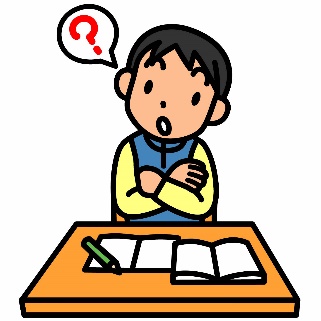 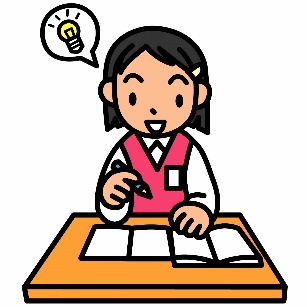 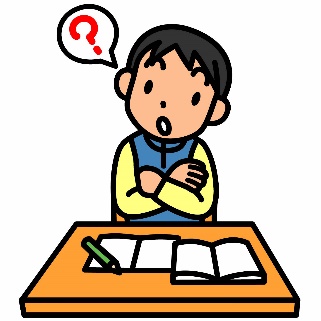 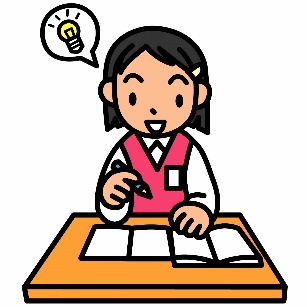 適用題　「ビーバーの大工事」（東京書籍二年下）　　※適用題に使用する教材文…「いろいろなふね」（東京書籍一年下）学んだことをたしかめよう　　　　　　　　　　　　　　　　　　　　　　　　　　　　　　名前（　　　　　　　　　　　　　）【もんだい①】国語のべんきょうで、「いろいろなふね」についてしらべて、「ふねのひみつしょうかいカード」を作ります。りえさんは、ぎょせんのひみつをカードに書くために、文しょうを読んでいます。ぎょせんのやく目は、さかなをとることですが、そのために、どんなつくりをしていますか。ぎょせんのつくりをあらわすだいじなことばをえらんで、左の　　　　　　の中に書きましょう。【もんだい②】ひろしさんは、「ふねのひみつしょうかいカード」に、フェリーボートのひみつを書くために、文しょうを読んでいます。フェリーボートのやく目は、たくさんの人とじどう車をいっしょにはこぶことですが、できることは何ですか。フェリーボートのできることをあらわすだいじなことばをえらんで、左の　　　　　　　の中に書きましょう。（書き方の例）【もんだい①】ぎょせん【もんだい②】フェリーボートつくりできることつんでいます。　魚のむれを見つけるきかいや、あみをつくり　あみ　魚のむれを見つけるきかいつくり休むことができます。　車をふねに入れてから、きゃくしつでできること　きゃくしつで休むできること